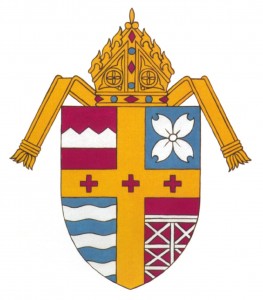 87 Instructional Days in FallAugust 2August 3August 4August5September 6October 1October 11-15November 24-26December 20January 3January 4January 5January 17January 30- Feb 4February 21March 14-18April 14April 15April 18May 20May 23May 24May 25May 26May 271765216      10200Teachers Return-In-Service DayAdministrative DayIn-Service DayFirst Day for StudentsLabor Day (No School)Faculty Retreat (No School)Fall Break (No School)Thanksgiving HolidaysChristmas Break BeginsDiocesan In-service DayAdministrative DayStudents ReturnMLK, Jr. Holiday (No School)Catholic Schools’ WeekPresidents’ Holiday (No School)Spring BreakHoly Thursday (Dismissal at 11:30) Good Friday (No School)Easter Monday (No School)Last Day of SchoolTeacher In-service DayAdministrative DayTeacher In-service DayAdministrative DayAdministrative DayCalendar SummaryInstructional DaysScheduled Administrative DaysUnscheduled In-service DayUnscheduled Parent-Teacher Conf.Scheduled In-Service DaysVacation DaysDays TotalNo School Days89 Instructional Days in Spring